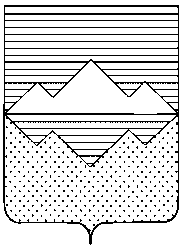 АДМИНИСТРАЦИЯСАТКИНСКОГО МУНИЦИПАЛЬНОГО РАЙОНАЧЕЛЯБИНСКОЙ ОБЛАСТИПОСТАНОВЛЕНИЕОт «25» апреля 2024 года № 237г. СаткаО внесении изменений в Проект организации дорожного движения муниципальных автомобильных дорог, находящихся на территории г. СаткаВ связи с перекрытием автомобильной дороги на период с 10.04.2024 г. по 01.11.2024 г. для проведения работ по объекту: «Галерея скверов. Благоустройство ул. Ленина в городе Сатка Саткинского муниципального района Челябинской области», в соответствии с Федеральным законом от 10.12.1995 № 196-ФЗ «О безопасности дорожного движения» (с последующими изменениями), движение автомобильных транспортных средств направить по ул. 50 лет Октября. 1. Внести в Проект организации дорожного движения муниципальных автомобильных дорог, находящихся на территории г. Сатка следующие изменения:1) Том 2, улица Пролетарская, на участке автомобильной дороги 1+595 разметку 1.3 «двойная сплошная линия» заменить на 1.9 «двойная пунктирная линия».2) Том 3, улица 50 лет Октября (часть 1) на участке автомобильной дороги 0+325 установить дорожные знаки 2.1 «Главная дорога», 3.24 «Ограничение скорости (40)», 8.2.1 «Зона действия». На участке автомобильной дороги 0+345 установить дорожные знаки 2.4 «Уступи дорогу», 5.19.1, 5.19.2 «Пешеходный переход». На участке 0+325 на период с 10.04.2024 г. по 01.11.2024 г. демонтировать дорожный знак 4.1.2 «Движение направо». 3) Том 3, улица 50 лет Октября (часть 2) на участке автомобильной дороги 0+23 установить дорожные знаки 2.1 «Главная дорога», 3.24 «Ограничение скорости (40)», 8.2.1 «Зона действия», 5.19.1, 5.19.2 «Пешеходный переход». На участке 0+10 установить дорожные знаки 2.4 «Уступи дорогу», 5.19.1, 5.19.2 «Пешеходный переход». На участке 0+265 установить дорожные знаки 5.19.1, 5.19.2 «Пешеходный переход». На участке 0+23 на период с 10.04.2024 г. по 01.11.2024 г. демонтировать дорожный знак 4.1.3 «Движение налево».2. Начальнику отдела организационной и контрольной работы Управления делами и организационной работы Администрации Саткинского муниципального района Корочкиной Н.П. опубликовать настоящее постановление в газете «Саткинский рабочий» и на официальном сайте Администрации Саткинского муниципального района.3. Контроль исполнения настоящего постановления возложить на Первого заместителя Главы Саткинского муниципального района Крохина М.С.Глава Саткинского муниципального района                                                             А. А. Глазков